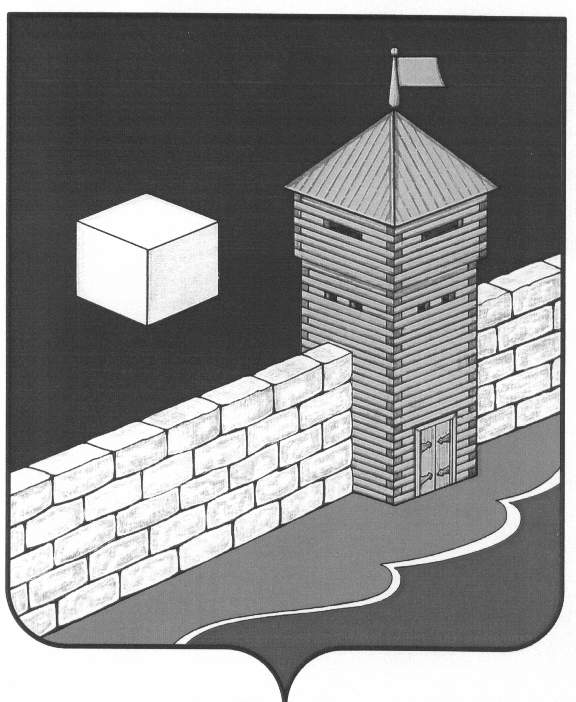 АДМИНИСТРАЦИЯ КАРАТАБАНСКОГО СЕЛЬСКОГО ПОСЕЛЕНИЯЕТКУЛЬСКОГО МУНИЦИПАЛЬНОГО РАЙОНА ЧЕЛЯБИНСКОЙ ОБЛАСТИ     ПОСТАНОВЛЕНИЕ07 марта 2013 года  № 26Об    утверждении     Положения           о представлении   гражданами, претендующими  на замещение  должностей руководителей муниципальных  учреждений, и    лицами, замещающими    должности руководителей  муниципальных учреждений, сведений   о   своих доходах, об  имуществе  и обязательствах имущественного  характера, а  также  о доходах, об  имуществе  и обязательствах имущественного  характера своих  супруги  (супруга) и  несовершеннолетних  детейВ соответствии с Федеральными  законами  от 29 декабря 2012 г. N 280-ФЗ «О внесении изменений в отдельные законодательные акты Российской Федерации в части создания прозрачного механизма оплаты труда руководителей государственных (муниципальных) учреждений и представления руководителями этих учреждений сведений о доходах, об имуществе и обязательствах имущественного характера» и от 25 декабря 2008 года N 273-ФЗ «О противодействии коррупции»администрация Каратабанского сельского поселения  ПОСТАНОВЛЯЕТ:1. Утвердить прилагаемые:1) Положение о представлении гражданами, претендующими на замещение должностей руководителей муниципальных учреждений, и лицами, замещающими должности руководителей муниципальных учреждений, сведений о своих доходах, об имуществе и обязательствах имущественного характера, а также о доходах, об имуществе и обязательствах имущественного характера своих  супруги (супруга) и несовершеннолетних детей;2) форму справки о доходах, об имуществе и обязательствах имущественного характера гражданина, претендующего на замещение должности руководителя муниципального  учреждения;3) форму справки о доходах, об имуществе и обязательствах имущественного характера супруги (супруга) и несовершеннолетних детей гражданина, претендующего на замещение должности руководителя муниципального учреждения;4) форму справки о доходах, об имуществе и обязательствах имущественного характера лица, замещающего должность руководителя муниципального учреждения;5) форму справки о доходах, об имуществе и обязательствах имущественного характера супруги (супруга) и несовершеннолетних детей лица, замещающего должность руководителя  муниципального  учреждения.2.  Возложить обязанности по профилактике  коррупционных и иных правонарушений  и обеспечению  исполнения  руководителями подведомственных  муниципальных учреждений  обязанностей, установленных Федеральным законом  от 25 декабря 2008 года № 273- ФЗ  «О противодействии коррупции», а также по проведению  проверок достоверности  и полноты  сведений о доходах, об имуществе и обязательствах имущественного характера, представляемых гражданами, претендующими на замещение должностей руководителей подведомственных муниципальных учреждений, и лицами, замещающими данные должности на инспектора администрации Черневу Н.М. и  внести в должностную инструкцию соответствующее  изменение.   4. Черневой Н.М. ознакомить лиц, замещающих должности руководителей муниципальных учреждений, с настоящим постановлением.5. Контроль исполнения настоящего постановления оставляю за собой.Глава Каратабанского сельского поселения                                       Л.М.Оберюхтина                                                                                                                                         Утверждено                                                                                                       постановлением   администрации                                                                                                 Каратабанского сельского поселения  07.03.2013 7. № 26Положениео представлении лицом, поступающим на работу на должность руководителя муниципального  учреждения, а также руководителем муниципального учреждения сведений о своих доходах, об имуществе и обязательствах имущественного характера и о доходах, об имуществе и обязательствах имущественного характера супруги (супруга)    и несовершеннолетних детей	1. Лицо, поступающее на работу, на должность руководителя муниципального учреждения, а также руководитель муниципального учреждения обязаны представлять работодателю в письменной и электронной форме сведения о своих доходах, об имуществе и обязательствах имущественного характера и о доходах, об имуществе и обязательствах имущественного характера своих супруги (супруга) и несовершеннолетних детей (далее - сведения о доходах, об имуществе и обязательствах имущественного характера).	2. Сведения о доходах, об имуществе и обязательствах имущественного характера представляются руководителем муниципального учреждения по утвержденным формам справок ежегодно, не позднее 30 апреля года, следующего за отчетным.	3. Лицо, поступающее     на    работу на должность руководителя муниципального учреждения представляет:а) сведения о своих доходах, полученных от всех источников (включая доходы по прежнему месту работы или месту замещения выборной должности, пенсии, пособия, иные выплаты) за календарный год, предшествующий году подачи документов для поступления на работу на должность руководителя муниципального учреждения, а также сведения об имуществе, принадлежащем ему на праве собственности, и о своих обязательствах имущественного характера по состоянию на первое число месяца, предшествующего месяцу подачи документов для поступления на работу на должность руководителя (на отчетную дату);б) сведения о доходах супруги (супруга) и несовершеннолетних детей, полученных от всех источников (включая заработную плату, пенсии, пособия, иные выплаты) за календарный год, предшествующий году подачи лицом документов для поступления на работу на должность руководителя, а также сведения об имуществе, принадлежащем им на праве собственности, и об их обязательствах имущественного характера по состоянию на первое число месяца, предшествующего месяцу подачи документов для поступления на работу на должность руководителя (на отчетную дату).4. Руководитель муниципального учреждения представляет:а) сведения о своих доходах, полученных за отчетный период (с 1 января по 31 декабря) от всех источников (включая заработную плату, пенсии, пособия и иные выплаты), а также сведения об имуществе и обязательствах имущественного характера по состоянию на конец отчетного периода;б) сведения о доходах супруги (супруга) и несовершеннолетних детей, полученных за отчетный период (с 1 января по 31 декабря) от всех источников (включая заработную плату, пенсии, пособия и иные выплаты), а также сведения об их имуществе и обязательствах имущественного характера по состоянию на конец отчетного периода.5. В случае если руководитель муниципального  учреждения обнаружил, что в представленных им сведениях о доходах, об имуществе и обязательствах имущественного характера не отражены или не полностью отражены какие-либо сведения либо имеются ошибки, он вправе представить уточненные сведения не позднее 30 июня года, следующего за отчетным.Такие уточненные сведения не считаются представленными с нарушением срока.6. Проверка достоверности и полноты сведений о доходах, об имуществе и обязательствах имущественного характера, представленных лицом, поступающим на работу на должность руководителя муниципального  учреждения, а также руководителем муниципального учреждения, осуществляется в порядке, устанавливаемом  Правительством Российской Федерации.7. Сведения о доходах, об имуществе и обязательствах имущественного характера, представляемые лицом, поступающим на работу на должность руководителя муниципального учреждения, а также руководителем муниципального  учреждения в соответствии с настоящим Положением, являются сведениями конфиденциального характера, если федеральным законом они не отнесены к сведениям, составляющим государственную тайну.